                                                                                                                                                                                                        О Т К Р Ы Т О Е    А К Ц И О Н Е Р Н О Е     О Б Щ Е С Т В О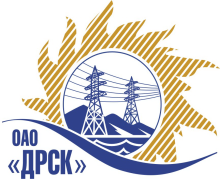 		Итоговый протоколгород  Благовещенск, ул. Шевченко, 28ПРЕДМЕТ ЗАКУПКИ:Открытый электронный запрос предложений на право заключения Договора на выполнение работ:  «Услуги по обеспечению пожарной безопасности (обработка деревянных конструкций)» для нужд филиала ОАО «ДРСК» «Приморские электрические сети» Закупка проводится согласно ГКПЗ 2014г. раздела  5.1 «Услуги эксплуатации»  № 1577  на основании указания ОАО «ДРСК» от  29.05.2014 г. № 135.Плановая стоимость закупки:  526 530,00  руб. без учета НДСПРИСУТСТВОВАЛИ:	На заседании присутствовали 8 членов Закупочной комиссии 2 уровня. ВОПРОС № 1:  Об отказе от проведения открытого запроса предложенийРАССМАТРИВАЕМЫЕ ДОКУМЕНТЫ:Письмо филиала ОАО «ДРСК» «Приморские ЭС» от 06.06.2014 г. № 191-49-118-776 «О закрытии открытого запроса предложений»ОТМЕТИЛИ:Приняты к рассмотрению письмо филиала ОАО «ДРСК» «Приморские ЭС» от 06.06.2014 г. № 191-49-118-776 «О закрытии открытого запроса предложений»Предлагается отказаться от проведения открытого запроса предложений на основании п. 14 Извещения о проведения открытого запроса предложений и п. 4.1.11 Закупочной документации в связи с необходимость корректировки технического задания.РЕШИЛИ:Отказаться от проведения открытого запроса предложений на выполнение работ «Услуги по обеспечению пожарной безопасности (обработка деревянных конструкций)» для нужд филиала ОАО «ДРСК» «Приморские электрические сети», после корректировки технического задания провести закупку повторно.ДАЛЬНЕВОСТОЧНАЯ РАСПРЕДЕЛИТЕЛЬНАЯ СЕТЕВАЯ КОМПАНИЯУл.Шевченко, 28,   г.Благовещенск,  675000,     РоссияТел: (4162) 397-359; Тел/факс (4162) 397-200, 397-436Телетайп    154147 «МАРС»;         E-mail: doc@drsk.ruОКПО 78900638,    ОГРН  1052800111308,   ИНН/КПП  2801108200/280150001№ 381/УЭ-ИП«10» июня 2014 годаОтветственный секретарь Закупочной комиссии: Моторина О.А. _____________________________Технический секретарь Закупочной комиссии: Коврижкина Е.Ю.  _______________________________